CENTURYLINK1600 7th Avenue, Room 1506(206) 345-1568Mark S. ReynoldsVP Regulatory & Legislative AffairsWestern RegionOctober 12, 2015Via Web Portal and UPS DeliveryMr. Steven King, Executive Director and SecretaryWashington Utilities and Transportation CommissionOlympia, Washington  98504-7250	Re:	Docket No. UT-951081 in association with GTE NW Consolidated Docket Nos.:  UT-921462, UT-921463, UT-921464 and UT-921465		Data Distribution Center - Request for ApprovalDear Mr. King:The purpose of this letter is to request Commission approval of the replacement of the Administrator of the Data Distribution Center (DDC).  Under the above-referenced dockets, the Commission appointed the Washington Exchange Carrier Association (WECA) as Administrator of the DDC.  For reasons that are contained in the Resolution of the WECA Board of Directors, attached as Exhibit 1, it is now appropriate for WECA to be replaced as Administrator of the DDC.    Also enclosed please find Exhibit 2 which is the agreement among CenturyLink, Frontier and Craig Phillips, for Mr. Phillips to take on the role as Administrator of the DDC.  Enclosed as Exhibit 3 is an amendment to the DDC Agreement.  The DDC Agreement was previously approved by the Commission.With that background, CenturyLink and Frontier request this matter be placed on the Consent Agenda in October or November, 2015, with approval of the agreement set forth as Exhibit 2 and the amendment set forth in Exhibit 3.  The approvals will release WECA from any and all obligations it may have as Administrator of the DDC and will appoint Mr. Phillips as Administrator under the Industry Plan related to the DDC. This new arrangement set out in Exhibit 2 will not result in any changes to the administrative functions that are currently provided through WECA other than the transfer to Mr. Phillips of responsibility for those functions.   Mr. Phillips has been Administrator of WECA since 1986.  One function as Administrator of WECA has been to see to the performance of WECA's responsibilities related to the DDC.  We anticipate that WECA pooling activities will be completed by the first quarter of 2016.  WECA's role as Administrator should be terminated at such time.  To have enough time to ensure a smooth transition, the Parties respectfully request approval of the requests contained in this letter by December 1, 2015.If you have any questions, Mr. Reynolds can be reached at (206) 345-1568 or Ms. Dalquist can be reached at (425) 261-6380.Sincerely,MSR/jgaEnclosurescc:	Craig Phillips (w/o enclosure)	Rick Finnigan (w/o enclosure)Mark Reynolds, Vice President, Regional Regulatory & Legislative AffairsCenturyLink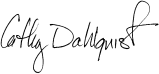 Cathy Dahlquist, Government Affairs DirectorFrontier Communications